.Intro: 32 CountsStomp Right,  Step Fwd. Stomp Left,  Step Fwd. Walk Fwd. Right, Left, Right, Kick Left Fwd. & ClapWalk Back, Left, Right, Left, Touch, 1/4 turn Right, Touch, Side Step Left, TouchNOTE:This dance is specially Choreographed for Joey And Busy Boots Linedance in South Africa –She asked me to do A Couple of dances for their Local Primary School, for the age group from 6 to 14 Years.Have Fun!Contact: www.sunshine-cowgirl-linedance.dk - sunshinecowgirl1960@gmail.comRun, Run To You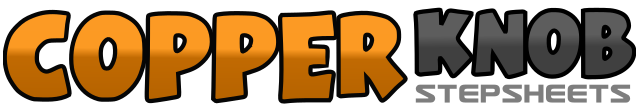 .......Count:16Wall:4Level:Absolute Beginner.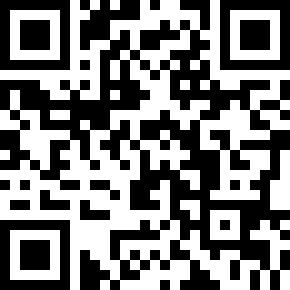 Choreographer:Marie Sørensen (TUR) - February 2011Marie Sørensen (TUR) - February 2011Marie Sørensen (TUR) - February 2011Marie Sørensen (TUR) - February 2011Marie Sørensen (TUR) - February 2011.Music:I Run to You - Lady A : (CD: Need You Now)I Run to You - Lady A : (CD: Need You Now)I Run to You - Lady A : (CD: Need You Now)I Run to You - Lady A : (CD: Need You Now)I Run to You - Lady A : (CD: Need You Now)........1-2Stomp Right in place,  Step Right Fwd.3-4Stomp Left in place,  Step Left Fwd.5-6Walk Fwd. Right, Left7-8Step Fwd. Right, Kick Left Fwd. & Clap1-2Walk back Left, Right3-4Walk Back Left, Touch Right beside Left5-6¼ turn Right, Step Right to Right side & Clap, Touch Left beside Right7-8Step Left to Left side, And Clap. Touch Right beside Left